
     УКРАЇНА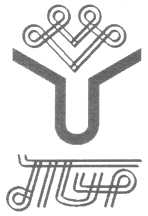 КОВЕЛЬСЬКЕ СПЕЦІАЛІЗОВАНЕ ЛІСОГОСПОДАРСЬКЕ АКЦІОНЕРНЕ ТОВАРИСТВО "ТУР"45000, Волинська обл., м.Ковель, вул.Грушевського, 112, тел.5-90-79, 5-94-87, факс 3-26-44р/р 26006236170003 в Ковельській філії Волинського ГРУ ПриватБанк, МФО 303440код ЗКПО 05441542, код банку 20120634ІНФОРМАЦІЯпро загальну кількість акцій та голосуючих акцій станом на дату складання переліку акціонерів,які мають право на участь у зборах10квітня 2024року – дата проведення дистанційних загальних зборів СЛАТ «Тур» (дата завершення голосування).Дистанційні загальні збори не передбачають спільної присутності на них акціонерів (їх представників) та проводяться шляхом дистанційного заповнення бюлетенів акціонерами (їх представниками) і надсилання їх до Товариства через депозитарну систему України у порядку, встановленому Національною комісією з цінних паперів та фондового ринку.У відповідності до вимог Закону України «Про акціонерні товариства» від 14 липня 2023 року №3254 -ІХ та «Порядку скликання та проведення дистанційних загальних зборів акціонерів», затвердженого рішенням Національної комісії з цінних паперів та фондового ринку 06 березня 2023 року № 236, Товариством наводиться інформація про загальну кількість акцій та голосуючих акцій станом на дату складення переліку осіб, яким надсилається повідомлення про проведення загальних зборів.Дата складання переліку акціонерів, які мають право  на участь у Загальних зборах Товариства, призначених на 10 квітня 2024року.Станом на 05 квітня 2024року:загальна кількість акцій СЛАТ «Тур» складає :1571766(один мільйон п'ятсот сімдесят одна тисяча сімсот шістдесят шість ) штук простих іменних акцій;загальна кількість голосуючих акцій СЛАТ «Тур» складає 1140954 (один мільйон сто сорок тисяч дев'ятсот п'ятдесят чотири) штук простих іменних  акцій.Товариство не здійснювало емісію та/або розміщення привілейованих акцій.* Інформацію відображено згідно з отриманим Переліком акціонерів, яким надсилається повідомлення про проведення Загальних зборів акціонерного товариства від Центрального депозитарію за вих. № 124983 від 08.04.2024року на 08.03.2024року.на підставі рішення Наглядової ради СЛАТ «Тур» від 01.03.2024р.** Примітка Цетрального депозитарію: Загальна кількість голосуючих акцій зазначена відповідно до інформації, отриманої від депозитарних установ. Інформацією про кількість голосуючих акцій власників, рахунки яких обслуговуються в депозитарних установах, якими інформація не надана та/або депозитарних установ/зберігачів, що припинили свою діяльність, Центральний депозитарій не володіє.У разі виникнення питань щодо встановлення певною депозитарною установою в системі депозитарного обліку обмеження стосовно врахування цінних паперів певного власника при визначенні кворуму та при голосуванні в органах емітента, необхідно звертатися до депозитарної установи, якою відкрито рахунок власнику (інформація про депозитарну установу міститься в наданому Центральним депозитарієм реєстрі/переліку).